«Новае жыццё узамен на накрыўкi»	У лістападзе 2021 г. атрымальнiкi паслуг аддзялення дзённага знаходжання інвалідаў ДУ «ТЦСОН Ашмянскага раёна» прынялі ўдзел у праекце «Новае жыццё узамен на накрыўкi» установы «СоциоЭкоЦентр». Усе выхаванцы прынялі ўдзел у зборы пластмасавых накрывак, сродкі ад здачы якіх будуць накіраваныя на дапамогу хворым дзецям. Самыя актыўныя - Ірына Анохіна, Святлана Атрашкевич, Вольга Свірская. 	Акцыя па зборы накрывак сярод выхаванцаў аддзялення будзе працягнута.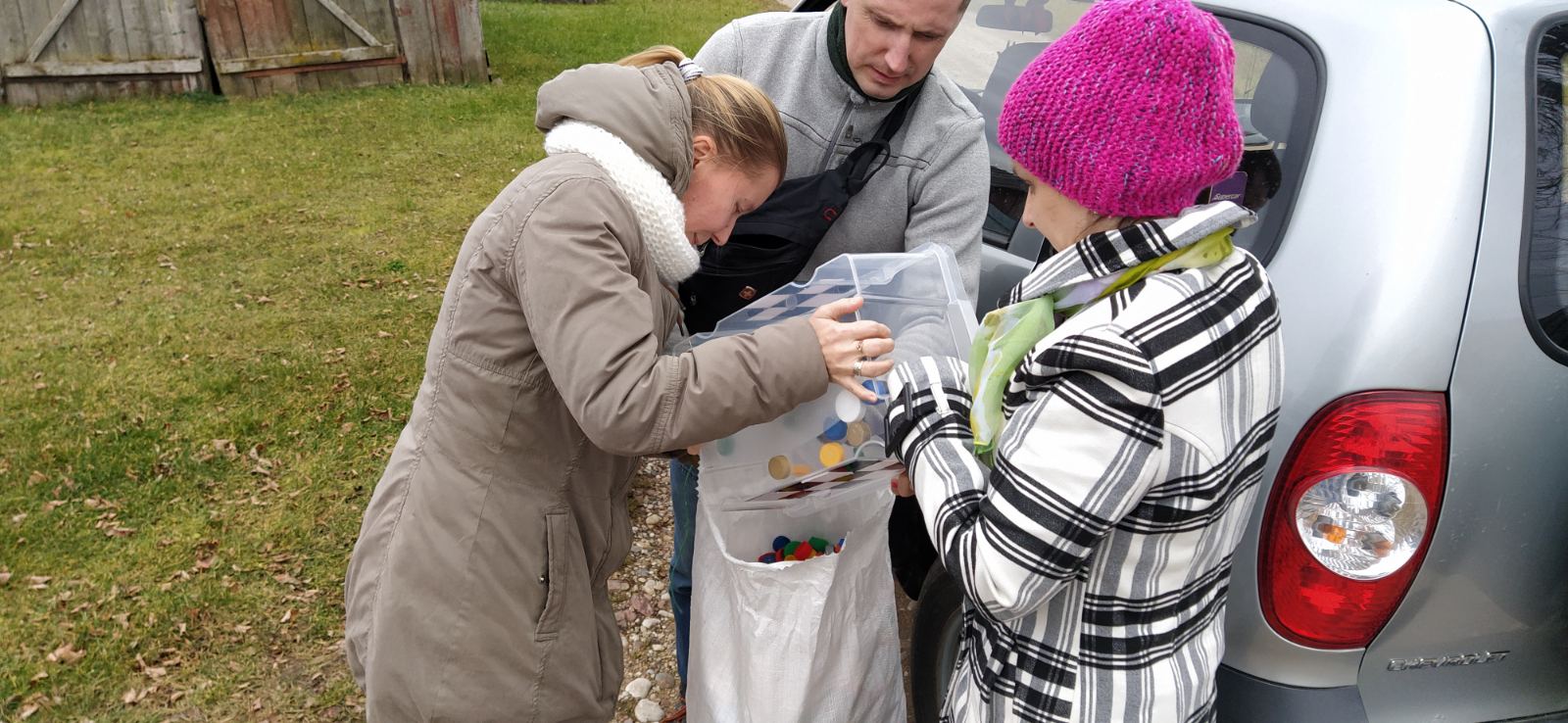 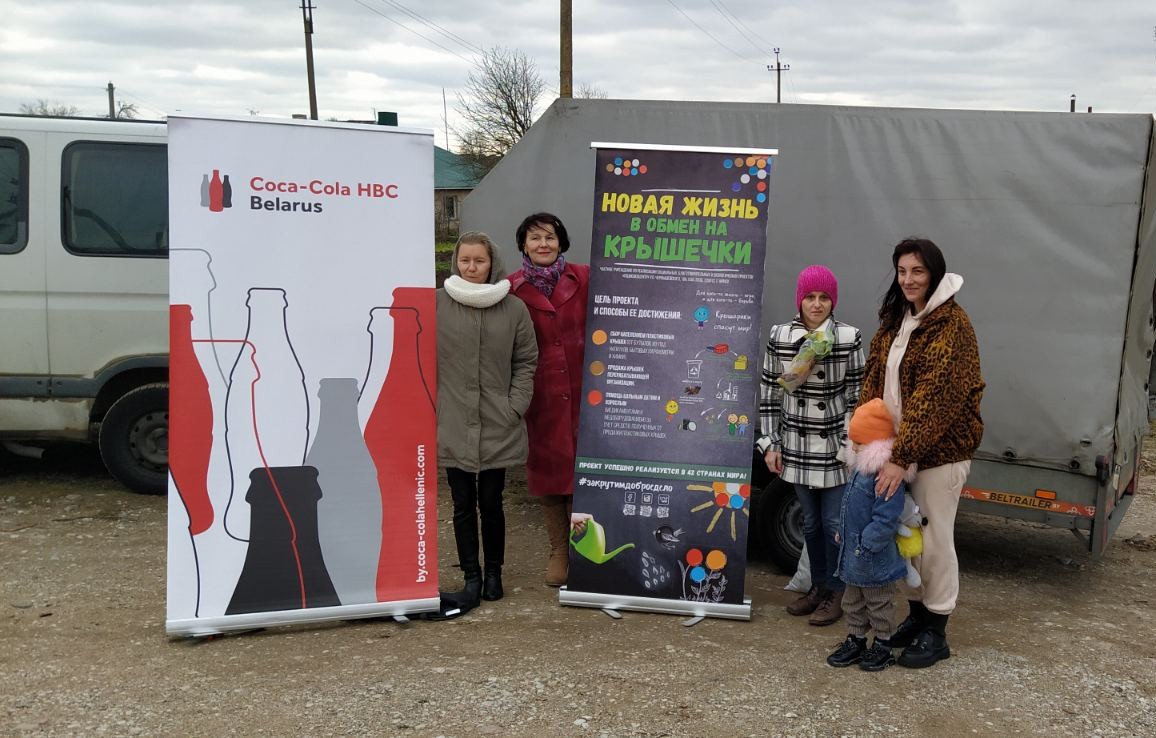 